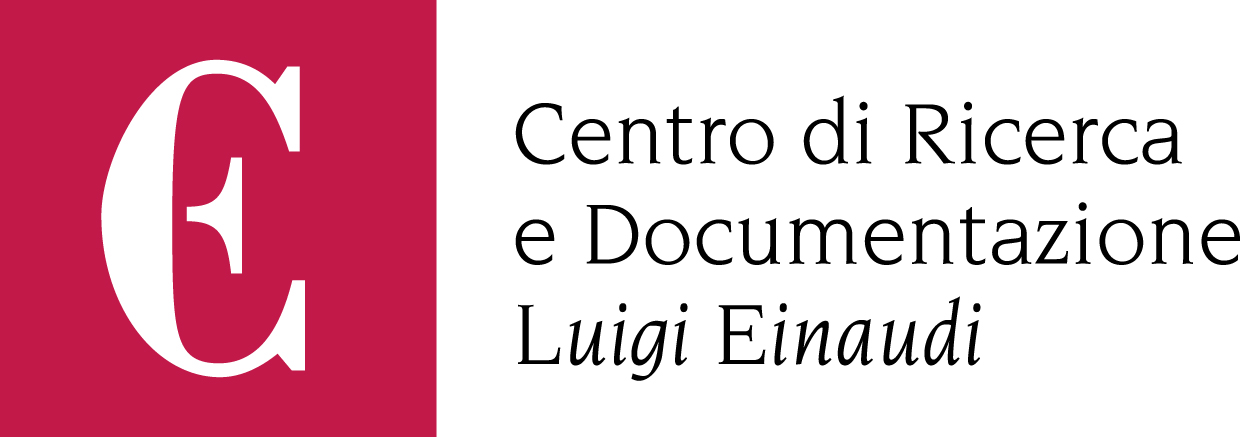 APPLICATION FORM – Centro Einaudi Call for Projects 2012Please send to: applications-CE@centroeinaudi.itProject details Title:........................................................................................................................................................................................................................................................................................................................................................(research proposal max 3.500 words)Author(s): ............................................................................................................................................................................Corresponding author’s detailsFirst name(s) and Surname(s): ............................................................................................................................................................................Position including employer’s name (University/Department/Institution):........................................................................................................................................................................................................................................................................................................................................................Date of birth (DD/MM/YYYY): ............................................................................................................................................................................Full postal address: ........................................................................................................................................................................................................................................................................................................................................................Email: ............................................................................................................................................................................Phone/Skype contact: ............................................................................................................................................................................Co-author’s detailsFirst name(s) and Surname(s): ............................................................................................................................................................................Position including employer’s name (University/Department/Institution):........................................................................................................................................................................................................................................................................................................................................................Date of birth (DD/MM/YYYY): ............................................................................................................................................................................Full postal address: ........................................................................................................................................................................................................................................................................................................................................................Email: ............................................................................................................................................................................First name(s) and Surname(s): ............................................................................................................................................................................Position including employer’s name (University/Department/Institution):........................................................................................................................................................................................................................................................................................................................................................Date of birth (DD/MM/YYYY): ............................................................................................................................................................................Full postal address: ........................................................................................................................................................................................................................................................................................................................................................Email: ............................................................................................................................................................................By signing this Application form, I hereby declare that:I accept the conditions and terms described in the 2012 Centro Einaudi Call for Projects Date: Signature: 		